ПРОЕКТавгуст  2018 г.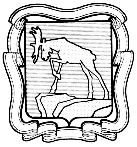 СОБРАНИЕ ДЕПУТАТОВ МИАССКОГО ГОРОДСКОГО ОКРУГАЧЕЛЯБИНСКАЯ ОБЛАСТЬСЕССИЯ СОБРАНИЯ ДЕПУТАТОВ  МИАССКОГОГОРОДСКОГО ОКРУГА ПЯТОГО СОЗЫВАРЕШЕНИЕ №             от             2018 годаОб утверждении «Правил охраныи содержания зеленых насажденийв Миасском городском округе»Рассмотрев предложение депутата Собрания депутатов Миасского городского округа Безденежных Е.А об утверждении «Правил охраны и содержания зеленых насаждений в Миасском городском округе», руководствуясь Федеральным законом «Об общих принципах организации местного самоуправления в Российской Федерации» и Уставом Миасского городского округа, Собрание депутатов Миасского городского округа	РЕШАЕТ:1. Утвердить Правила охраны и содержания зеленых насаждений в Миасском городском округе (приложение).2. Настоящее решение  вступает в силу с момента подписания.3. Контроль за исполнением настоящего Решения возложить на постоянную комиссию по вопросам городского хозяйства. Председатель Собрания депутатов Миасского городского округа                                                                            Степовик Е. А.Исполняющий обязанностиГлавы Миасского городского округа                                                                    Тонких Г.М. Приложение
к решению Собрания депутатов Миасского городского округа

от _________________2018 г. N__________Правила охраны и содержания зеленых насажденийв Миасском городском округеI. Общие положения
1. Правила охраны и содержания зеленых насаждений в Миасском городском округе (далее - Правила) разработаны на основе законодательства Российской Федерации, нормативных правовых актов Челябинской области и органов местного самоуправления Миасского городского округа.
2. Правила устанавливают единые и обязательные к исполнению требования в сфере охраны и содержания зеленых насаждений.
3. Принимаемые Администрацией Миасского городского округа нормативные правовые акты в области организации охраны и содержания зеленых насаждений не должны противоречить настоящим Правилам.
4. Правила являются обязательными для исполнения всеми органами и должностными лицами органов местного самоуправления Миасского городского округа, физическими и юридическими лицами, индивидуальными предпринимателями.
5. Действие настоящих Правил не распространяется на отношения, регулируемые Лесным кодексом Российской Федерации, а также на отношения, возникающие в связи с ведением гражданами садоводства, огородничества и дачного хозяйства.II. Основные понятия
6. Для целей настоящих Правил используются следующие основные термины и понятия: аварийное дерево - дерево, наклон ствола которого превышает 30 градусов от вертикали, либо дерево без наклона ствола, имеющее очевидные признаки угрозы жизни, здоровью, имуществу граждан;
аварийный снос - снос зеленых насаждений при возникновении аварийных ситуаций на объектах инженерного благоустройства, требующих безотлагательного проведения работ;
аварийные работы - ремонтно-восстановительные работы на инженерных коммуникациях, иных объектах при их повреждении, требующие безотлагательного производства земляных работ для устранения угрозы безопасности физическим и юридическим лицам, их правам и охраняемым законом интересам;
аварийная ситуация - обстоятельства, которые могут быть определены визуальным способом без использования технических средств, нарушающие жизнеобеспечение населения или создающие угрозу жизни, здоровью людей, животных, причинения вреда имуществу, нарушения элементов благоустройства;
газон - участок, занятый преимущественно естественно произрастающей или засеянной травянистой растительностью (дерновый покров). Газоны подразделяются на партерные, обыкновенные, луговые, спортивные;
заявитель - физическое или юридическое лицо, индивидуальный предприниматель либо их уполномоченные представители, подавшие письменное заявление на получение разрешения на снос (пересадку), омолаживающую обрезку зеленых насаждений в орган, уполномоченный на  управление зеленым фондом Администрации Миасского городского округа в установленном порядке;
зеленые насаждения - совокупность древесных, кустарниковых и травянистых растений на территории города;
зеленый фонд - совокупность озелененных территорий города разного вида и назначения независимо от форм собственности на них;
компенсационное озеленение - воспроизводство зеленых насаждений взамен снесенных, уничтоженных;
компенсационная стоимость зеленых насаждений - стоимостная оценка зеленых насаждений, устанавливаемая для учета их ценности при сносе, повреждении или уничтожении, включая расходы на создание и содержание зеленых насаждений, и оценку экологического ущерба;
учреждение по охране зеленых насаждений - муниципальное учреждение, созданное в целях осуществления функций по охране и (или) содержанию зеленых насаждений Миасского городского округа;
озелененная территория - участок земли, покрытый лесной, древесно-кустарниковой и травянистой растительностью естественного или искусственного происхождения;
озелененная территория общего пользования - озелененная территория, предназначенная для различных форм отдыха (лесопарки, парки, сады, скверы, бульвары);
озелененная территория ограниченного пользования - озелененная территория лечебных, детских учебных и научных учреждений, промышленных предприятий, спортивных комплексов, жилых кварталов;
озелененная территория специального назначения - озелененная территория санитарно-защитных, водоохранных, защитно-мелиоративных, противопожарных зон, кладбищ, насаждения вдоль автомобильных и железных дорог, ботанические, зоологические и плодовые сады, питомники, цветочно-оранжерейные хозяйства;
омолаживающая обрезка - глубокая обрезка ветвей деревьев и кустарников до их базальной части, стимулирующая образование молодых побегов, создающих новую крону;
орган управления зеленым фондом Администрации Миасского городского округа - отраслевой (функциональный) орган Администрации Миасского городского округа, на который правовым актом Администрации Миасского городского округа возложено выполнение функций комплексного управления зеленым фондом Миасского городского округа;
отведенная территория - часть земельного участка на территории города, предоставленная в установленном порядке юридическим лицам, индивидуальным предпринимателям и гражданам на праве собственности, аренды, ином праве пользования;
охрана зеленых насаждений - система административно-правовых, организационно-хозяйственных, экономических, архитектурно-планировочных и агрономических мероприятий, направленных на сохранение, восстановление или улучшение выполнения насаждениями определенных функций;
охранная зона - территория, в границах которой в соответствии с федеральным законодательством устанавливаются особые условия ее использования;
повреждение зеленых насаждений - причинение вреда кроне, стволу, корневой системе растений, не влекущее прекращение роста;
придомовая территория - примыкающий к дому земельный участок с элементами озеленения и благоустройства, иными предназначенными для обслуживания, эксплуатации и благоустройства данного дома и расположенными на указанном земельном участке объектами благоустройства;
прилегающая территория - территория, примыкающая к отведенной, в отношении которой осуществляется благоустройство на основании добровольно заключаемых соглашений о проведении работ по благоустройству;
проектная документация - документация, содержащая материалы в текстовой форме и в виде карт (схем) и определяющая архитектурные, функционально-технологические, конструктивные и инженерно-технические решения для обеспечения строительства, реконструкции объектов капитального строительства, их частей, капитального ремонта;
разрешение на снос (пересадку), омолаживающую обрезку зеленых насаждений - документ, содержащий сведения о заявителе, видах, сроках, объемах и месте выполнения работ, категории, породе (виде), диаметре и состоянии зеленых насаждений, подлежащих сносу, пересадке либо обрезке, выданный органом управления зеленым фондом в случаях и в порядке, установленных муниципальными правовыми актами Миасского городского округа;
реконструкция зеленых насаждений - комплекс агротехнических мероприятий по замене больных и усыхающих зеленых насаждений, улучшению породного состава;
санитарная рубка - удаление больных, усыхающих, аварийных, буреломных и сухостойных деревьев и кустарников с целью улучшения санитарного состояния зеленых насаждений;
снос зеленых насаждений - снос (пересадка) деревьев, кустарников, цветников, газонов;
содержание зеленых насаждений - комплекс мероприятий по охране 
и уходу за зелеными насаждениями, их воспроизводству, осуществляемых собственниками, пользователями, владельцами земель;
сухостой - усохшие, стоящие на корню деревья и кустарники;
уничтожение зеленых насаждений - повреждение зеленых насаждений, повлекшее прекращение их роста;
уход за зелеными насаждениями - система агротехнических мероприятий, направленных на выращивание устойчивых, высоко декоративных городских насаждений, включающая в себя уход за почвой и подземной частью, уход за надземной частью или кроной зеленых насаждений.III. Управление зеленым фондом Миасского городского округа. Организация охраны и содержания зеленых насаждений
7. Управление зеленым фондом Миасского городского округа осуществляет орган управления зеленым фондом Администрации округа.
8. Орган управления зеленым фондом Администрации города осуществляет:
1) разработку и реализацию муниципальных программ по вопросам охраны и содержания зеленых насаждений;
2) разработку проектов муниципальных правовых актов Миасского городского округа по вопросам, регулирующим отношения в сфере охраны и содержания зеленых насаждений;
3) в установленном порядке полномочия администратора прочих неналоговых доходов бюджета Миасского городского округа от оплаты компенсационной стоимости зеленых насаждений в соответствии с возложенными полномочиями;
4) контроль за соблюдением настоящих Правил;
5) оформление разрешения на снос (пересадку), омолаживающую обрезку зеленых насаждений в случаях и в порядке, установленных муниципальными правовыми актами Миасского городского округа;
6) контроль за компенсационным озеленением;
7) организацию учета зеленых насаждений в порядке, установленном законодательством Российской Федерации, Челябинской области и муниципальными правовыми актами Миасского городского округа;
8) иные полномочия, предусмотренные законодательством Российской Федерации, Челябинской области и муниципальными правовыми актами Миасского городского округа.
9. Учреждение по охране зеленых насаждений на основании устава учреждения осуществляет:
1) натурное обследование зеленых насаждений, подлежащих сносу (пересадке) в порядке, установленном настоящими Правилами;
2) выявление и фиксацию фактов нарушения требований настоящих Правил;
3) иные полномочия, предусмотренные законодательством Российской Федерации, Челябинской области и муниципальными правовыми актами Миасского городского округа.
10. Юридические и физические лица, индивидуальные предприниматели обеспечивают содержание зеленых насаждений на отведенной и прилегающей территории в соответствии с настоящими Правилами, правилами благоустройства, иными правовыми актами, регулирующими отношения в сфере охраны и содержания зеленых насаждений.IV. Требования по охране и содержанию зеленых насаждений Миасского городского округа
11. Охрана и содержание зеленых насаждений, расположенных на земельных участках, находящихся в собственности, владении, пользовании физических и юридических лиц, индивидуальных предпринимателей, возлагается на собственников, владельцев, пользователей данных земельных участков.
12. Физические и юридические лица, индивидуальные предприниматели на отведенной территории, территории, примыкающей к отведенной, в отношении которой осуществляется благоустройство, на основании добровольно заключаемых соглашений о проведении работ по благоустройству обеспечивают охрану и содержание зеленых насаждений за счет собственных средств посредством проведения комплекса агротехнических мер, предусмотренных Правилами создания, охраны и содержания зеленых насаждений в городах Российской Федерации, Инструкцией по созданию и содержанию зеленых насаждений в городе Челябинске, иными правовыми актами, регулирующими отношения в сфере охраны и содержания зеленых насаждений, включая снос (пересадку), омолаживающую обрезку зеленых насаждений.
13. На территории округа запрещается:
1) повреждать и уничтожать зеленые насаждения;
2) производить несанкционированный снос (пересадку), омолаживающую обрезку зеленых насаждений без соответствующего разрешения, выданного органом управления зеленым фондом, в порядке, установленном правовым актом Администрации Миасского городского округа;
3) ходить (сидеть, лежать) по партерным газонам, клумбам, цветникам;
4) оставлять транспортные средства на территориях, занятых зелеными насаждениями;
5) ездить на механизированных транспортных средствах (мотоциклах, снегоходах, тракторах, автомашинах) по участкам, занятым зелеными насаждениями, за исключением транспортных средств специального назначения, осуществляющих выполнение природоохранных и противопожарных мероприятий, ликвидацию чрезвычайных ситуаций;
6) ездить на лошадях, велосипедах по участкам, занятым зелеными насаждениями, вне специально оборудованных дорог и тропинок;
7) собирать дикорастущие и культурные травянистые растения;
8) пасти сельскохозяйственных животных;
9) производить иные действия, способные нанести вред зеленым насаждениям.V. Порядок сноса (пересадки) зеленых насаждений, омолаживающей обрезки
14. Снос (пересадка), омолаживающая обрезка зеленых насаждений допускаются на основании разрешения, выданного органом управления зеленым фондом Администрации Миасского городского округа, в порядке, установленном правовым актом Администрации Миасского городского округа. Срок действия разрешения с момента выдачи - один год.
15. Снос (пересадка), необходимый для совершения безотлагательных действий по выполнению аварийных работ и для устранения аварийных ситуаций, производится без оформления разрешения и компенсации за снос с обязательным уведомлением органа управления зеленым фондом Администрации Миасского городского округа, учреждения по охране зеленых насаждений. В 3-дневный срок с даты начала производства работ по сносу зеленых насаждений в орган управления зеленым фондом Администрации Миасского городского округа предоставляется Акт обследования зеленых насаждений по форме согласно приложению 1 к настоящим Правилам.
16. К несанкционированному сносу (пересадке), омолаживающей обрезке зеленых насаждений приравниваются повреждения зеленых насаждений до степени прекращения их роста без разрешения, выданного органом управления зеленым фондом Администрации Миасского городского округа, в порядке, установленном правовым актом Администрации Миасского городского округа.
17. Снос (пересадка) зеленых насаждений разрешается в следующих случаях:
1) обеспечения условий для строительства и реконструкции объектов капитального строительства, линейных объектов;
2) переустройства и переоборудования помещения с размещением отдельного входа;
3) устройства временных парковок общего пользования к нежилым помещениям и зданиям;
4) устройства временных парковок общего пользования к существующим нежилым помещениям и зданиям во дворах многоквартирных домов за пределами "красных" линий городских улиц;
5) размещения (установки) временного нестационарного, некапитального объекта, объекта благоустройства;
6) размещения объектов благоустройства на придомовых территориях и во дворах многоквартирных домов за пределами "красных" линий городских улиц;
7) обслуживания надземных и подземных коммуникаций;
8) восстановления нормативов освещения жилых и нежилых помещений;
9) проведения санитарных рубок, при необходимости удаления больных, сухостойных, усыхающих и аварийных деревьев;
10) необходимости удаления больных, сухостойных, усыхающих и аварийных деревьев на придомовых и дворовых территориях многоквартирных жилых домов по заявлению от организаций, выполняющих работы по содержанию и технической эксплуатации многоквартирных домов;
11) устранения нарушений требований СП 42.13330.2016. Свод правил. Градостроительство. Планировка и застройка городских и сельских поселений. Актуализированная редакция СНиП 2.07.01-89*;
12) проведения реконструкции зеленых насаждений по утвержденным проектам благоустройства.
18. Натурное обследование зеленых насаждений, подлежащих сносу (пересадке), производится учреждением по охране зеленых насаждений при участии заявителя сноса.
По результатам натурного обследования зеленых насаждений, подлежащих сносу (пересадке), учреждением по охране зеленых насаждений оформляется Акт обследования зеленых насаждений и ведомость расчета компенсационной стоимости зеленых насаждений (приложение 1 к настоящим Правилам).
Ведомость расчета компенсационной стоимости зеленых насаждений оформляется в соответствии с Методикой оценки стоимости зеленых насаждений и исчисления размера ущерба и убытков, вызываемых их уничтожением (приложение 2 к настоящим Правилам).VI. Порядок компенсации за снос зеленых насаждений
19. Снос, уничтожение, повреждение до степени прекращения роста зеленых насаждений, которые произошли в результате действий или бездействия физических и юридических лиц, индивидуальных предпринимателей, подлежат компенсации в денежной или натуральной форме.
20. Компенсационная стоимость включает в себя затраты на:
1) воспроизводство (посадку) зеленых насаждений;
2) долговременный уход за зелеными насаждениями;
3) возмещение экологического ущерба, определяемого в зависимости от ценности, местоположения и качественного состояния зеленых насаждений.
21. Компенсация за снос зеленых насаждений производится за счет средств физических и юридических лиц, индивидуальных предпринимателей, в интересах которых был произведен снос, в денежной или натуральной форме.
22. Компенсационная стоимость за снос зеленых насаждений в денежной форме перечисляется физическими и юридическими лицами, индивидуальными предпринимателями, в интересах которых производится снос зеленых насаждений, в бюджет Миасского городского округа.
23. Компенсация за снос зеленых насаждений в натуральной форме производится специализированными организациями озеленения за счет средств физических и юридических лиц, индивидуальных предпринимателей, в интересах которых был произведен снос.
Ответственность за качество посадочного материала, соблюдение технологии производства работ и приживаемость зеленых насаждений, высаженных в качестве компенсации за снос зеленых насаждений в натуральной форме, несет лицо, в интересах которого производился снос зеленых насаждений.
24. Компенсация в натуральной форме допускается только в случаях проведения работ:
1) выполняемых за счет средств бюджетов бюджетной системы Российской Федерации;
2) выполняемых организациями, финансируемыми из средств бюджетов бюджетной системы Российской Федерации;
3) по обслуживанию надземных и подземных коммуникаций в границах их охранных зон.
25. Компенсация зеленых насаждений в натуральной форме производится в однократном размере:
1) деревьев - посадкой деревьев с комом размером не менее 1 x 1 x 0,6 м;
2) кустарников - посадкой кустарников, высотой надземной части не менее 70 см;
3) газонов - устройством газонов с посевом многолетних злаковых трав.
Компенсация в натуральной форме производится в границах внутригородского района, на территории которого производится снос зеленых насаждений. Места компенсационной посадки зеленых насаждений определяются администрациями внутригородских районов по месту производимого сноса с учетом размещения на территории инженерных коммуникаций.
26. По результатам компенсационной высадки в соответствии со сроком действия разрешения, выданным органом управления зеленым фондом Администрации Миасского городского округа, составляется комиссионный Акт освидетельствования компенсационной посадки зеленых насаждений (приложение 3 к настоящим Правилам) при участии представителя органа управления зеленым фондом Администрации округа, представителя администрации внутригородского района, заявителя.
Освидетельствование компенсационной посадки зеленых насаждений производится в течение срока действия разрешения. Акт освидетельствования компенсационной посадки подписывается органом управления зеленым фондом Администрации округа при условии полной приживаемости зеленых насаждений.
После подписания акта освидетельствования компенсационной посадки компенсация в натуральной форме считается выполненной.
27. Снос сухостоя производится без компенсации.
28. Если при обследовании сухостоя будет установлено, что гибель зеленых насаждений произошла не от старости и болезней, а по вине установленных граждан или должностных лиц, то оценка этих зеленых насаждений производится по ставкам компенсационной стоимости на здоровые (без признаков ослабления) зеленые насаждения.VII. Учет зеленого фонда города Миасского городского округа
29. Зеленые насаждения города Миасского городского округа подлежат учету в целях получения, систематизации и поддержания в актуальном состоянии достоверных данных о зеленых насаждениях, местах их размещения, количественных и качественных характеристиках.
30. Учет зеленых насаждений осуществляется на основе материалов инвентаризации зеленых насаждений в порядке, установленном федеральным законодательством и муниципальными правовыми актами Миасского городского округа.
31. Полная инвентаризация зеленого фонда города производится один раз в 10 лет.VIII. Контроль исполнения правил и ответственность за их нарушение
32. Координацию деятельности по контролю исполнения настоящих Правил осуществляет орган управления зеленым фондом Администрации округа в соответствии с установленными полномочиями.
33. В рамках контроля за соблюдением настоящих Правил должностные лица органа управления зеленым фондом Администрации округа:
1) выявляют факты нарушения требований настоящих Правил, фиксируют результаты;
2) оформляют актом результаты проверки по выявленным фактам несанкционированного сноса и уничтожения зеленых насаждений;
3) осуществляют сбор, подготовку и направление материалов в органы и должностным лицам, уполномоченным привлекать виновных лиц к установленной законодательством ответственности;
4) осуществляют иные полномочия, предусмотренные муниципальными правовыми актами Миасского городского округа.
34. В рамках контроля за соблюдением настоящих Правил должностные лица учреждения по охране зеленых насаждений:
1) выявляют факты нарушения требований настоящих Правил, фиксируют результаты;
2) оформляют актом результаты проверки по выявленным фактам несанкционированного сноса и уничтожения зеленых насаждений, составляют ведомость расчета компенсационной стоимости зеленых насаждений;
3) направляют материалы по выявленным фактам нарушений требований настоящих Правил в орган управления зеленым фондом Администрации округа;
4) осуществляют иные полномочия, предусмотренные муниципальными правовыми актами Миасского городского округа.
35. За нарушение настоящих Правил физические и юридические лица, индивидуальные предприниматели несут ответственность в соответствии с законодательством Российской Федерации.

Председатель
Собрания депутатов Миасского городского округа
Е.А. Степовик 

Исполняющий обязанности Главы Миасскогого городского округа 
Г.М. Тонких Приложение 1. Акт обследования зеленых насаждений (Форма)

Приложение 1
к Правилам
охраны и содержания
зеленых насаждений
в Миасском городском округе 
                                                                    (Форма)
                                                                  УТВЕРЖДАЮ 
                                                        Директор учреждения                                                по охране зеленых насаждений                                             _____________ _________________                                               (подпись)    (И.О. Фамилия)                                           "____" _______________ 20____ г.
                                Акт N ____                      обследования зеленых насаждений 
г. Челябинск                                  "____" ____________ 20____ г.
___________________________________________________________________________                  (должность, Ф.И.О. работника учреждения                        по охране зеленых насаждений)___________________________________________________________________________в присутствии _____________________________________________________________                      (Ф.И.О., должность (при наличии) заявителя)___________________________________________________________________________провел натурное обследование зеленых насаждений в __________________ районе                                                  (наименование района)города Челябинска по адресу: ______________________________________________                                   (адрес места натурного обследования,                                         описание местоположения)________________________________________________________________________________________________________________________________________________________________________________________________________________________________,заявленных к сносу ________________________________________________________               (наименование, ИНН, ОГРН, адрес заявителя юридического лица,___________________________________________________________________________        индивидуального предпринимателя/Ф.И.О., паспортные данные,                     адрес заявителя физического лица)___________________________________________________________________________в целях ___________________________________________________________________                  (указать цель сноса зеленых насаждений                      в соответствии с Правилами охраны ___________________________________________________________________________           и содержания зеленых насаждений в Миасском городском округе)
В ходе обследования установлено:
    Данный  акт  обследования зеленых насаждений не является разрешением на снос (пересадку) зеленых насаждений.    Срок  действия  Акта  обследования зеленых насаждений - 1 год с момента оформления.
Приложение: Ведомость расчета  компенсационной стоимости зеленых насаждений             на _____ л. в 1 экз. (форма прилагается)
Подписи сторон:
1. ________________________________________________________________________                 (должность работника учреждения по охране               зеленых насаждений, проводившего обследование,                             Ф.И.О., подпись)2. ________________________________________________________________________                       (заявитель, Ф.И.О., подпись)Приложение. Ведомость расчета компенсационной стоимости зеленых насаждений (Форма)

Приложение
к Акту обследования
зеленых насаждений
от "___" _______ 20__ г. N ___

(Форма)
НДС не предусмотрен.
Директор учреждения по охране зеленых насаждений ______________________________________________                                               М.П.    (Ф.И.О.)Ведомость составил ____________ ____________________ "___" ________ 20__ г.                     (подпись)    (Ф.И.О. работника                                 учреждения по охране                                  зеленых насаждений)Приложение 2. Методика оценки стоимости зеленых насаждений и исчисления размера ущерба и убытков, вызываемых их уничтожением

Приложение 2
Правилам
охраны и содержания
зеленых насаждений
в Миасском городском округе 
1. Методика предназначена для исчисления размера ущерба и убытков, причиняемых муниципальному образованию " Миасской городской округ ", которые возникли или могут возникнуть в результате экологических правонарушений, а также во всех других случаях негативного воздействия на зеленые насаждения Миасского городского округа.
2. Методика применяется:
1) при расчете ущерба и величины убытков в случае установления факта незаконного сноса и уничтожения зеленых насаждений;
2) при исчислении размера компенсационной стоимости за санкционированный снос зеленых насаждений;
3) в иных случаях, связанных с определением стоимости зеленых насаждений на территории города.
3. Расчет компенсационной стоимости за снос зеленых насаждений производится с учетом:
1) действительной восстановительной стоимости зеленых насаждений, включающей:
- единовременные затраты по посадке деревьев и кустарников, устройству газонов и цветников (стоимость посадочного материала, растительного грунта, подготовка территории, оплата работ, накладные расходы, плановые накопления, транспортные расходы, налоги);
- текущие издержки по уходу за зелеными насаждениями (полив растений, внесение удобрений, прополка и рыхление приствольных кругов, кронирование и обрезка сухих ветвей, борьба с вредителями);
2) коэффициентов:
- коэффициента качественного состояния зеленых насаждений (здоровые, ослабленные, угнетенные, усыхающие);
- коэффициента значимости зеленых насаждений, учитывающего социальную, историко-культурную, природоохранную ценность;
- коэффициента поправки на местоположение зеленых насаждений, учитывающего нахождение зеленых насаждений по отдельным районам города.
4. Базовый норматив для расчета действительной восстановительной стоимости зеленых насаждений утверждается правовым актом Администрации округа.
5. Удельная восстановительная стоимость зеленых насаждений, растительных сообществ приведена в таблицах:Таблица 1. Действительная восстановительная стоимость деревьев (единицы, кратные базовому нормативу)

Таблица 1Таблица 2. Действительная восстановительная стоимость кустарников и других элементов озеленения (единицы, кратные базовому нормативу)

Таблица 2Таблица 3. Действительная восстановительная стоимость основных типов естественных растительных сообществ (единицы, кратные базовому нормативу)

Таблица 3
6. Расчет компенсационной стоимости 
В качестве исходной единицы для исчисления размера ущерба от повреждения и уничтожения зеленых насаждений принимается их компенсационная стоимость. Расчет компенсационной стоимости зеленых насаждений, включая городские леса и иные растительные сообщества, производится по формуле:
Ск = Сдв x Кз x Км x Ксост, где:

Ск - компенсационная стоимость основных видов деревьев и кустарников, травянистых растений, естественных растительных сообществ (в расчете на 1 дерево, 1 кустарник, 1 погонный метр живой изгороди, 1 кв. м травянистой, лесной или иной растительности);
Сдв - удельная восстановительная стоимость основных видов деревьев, кустарников, травянистой растительности, естественных растительных сообществ в городе (в расчете на 1 дерево, 1 кустарник, 1 погонный метр живой изгороди, 1 кв. м травянистой, лесной или иной растительности);
Кз - коэффициент поправки на социально-экологическую значимость зеленых насаждений;
Км - коэффициент поправки на местоположение зеленых насаждений;
Ксост - коэффициент поправки на текущее состояние зеленых насаждений.
Действительная восстановительная стоимость деревьев, кустарников и других зеленых насаждений (Сдв) определяется:
- в порядке, определенном настоящей Методикой, по затратам, необходимым для создания и содержания зеленых насаждений;
- по нормативам действительной восстановительной стоимости зеленых насаждений, приведенным в таблицах 1 - 3 - для расчета размера ущерба, наносимого городскому хозяйству экологическими правонарушениями, а также для расчета платежей за вырубку зеленых насаждений;
Кз - учитывает социальную, историко-культурную, природоохранную и рекреационную значимость зеленых насаждений и устанавливается в размере:
5 - для зеленых насаждений городских лесов, особо охраняемых природных территорий местного значения и их охранных зон;
2 - для зеленых насаждений, магистральных и тротуарных посадок;
2,5 - для озелененных территорий общего пользования, для зеленых насаждений жилых кварталов, для зеленых насаждений в границах прибрежно-защитных полос поверхностных водных объектов и остальных категорий зеленых насаждений;
Км - учитывает местоположение зеленых насаждений и устанавливается по зонам в размере:
5 - территория городских лесов и особо охраняемых природных территорий местного значения;
3 – территория Центральной части города, Машгородка, Старой части города, поселков Строительный, Динамо, Дачный, Первомайский;
2,5 – прочие территории;
Ксост - учитывает фактическое состояние зеленых насаждений и устанавливается в размере:Таблица 4
7. Расчет компенсационной стоимости за снос сухостойных деревьев и кустарников не производится.
8. Примеры расчета размера ущерба:
1) вырублена 1 ель диаметром 40 см в Центральном части города, состояние которой оценивается как условно здоровое.
Действительная восстановительная стоимость (Сдв) 1 хвойного дерева диаметром 40 см составляет 80-кратный размер базового норматива (согласно таблице 1).
Базовый норматив, утвержденный правовым актом Администрации Миасского городского округа, (Бн) составляет 100 рублей.
Коэффициент местоположения (Км) - 3.
Коэффициент значимости (Кз) - 2.
Коэффициент состояния (Ксост) - 1.
Компенсационная стоимость определяется по формуле:
Ск = Сдв x Км x Кз x Ксост x Бн 

и составляет на момент оценки: 80 x 3 x 2 x 1 x 100 = 48000,0 рубля.
Размер ущерба составляет 48000,0 рубля;
2) вырублена береза диаметром 20 см на территории сквера, находящегося в санитарно-защитной зоне ОАО «Тургоякское рудоуправление» в угнетенном состоянии.
Действительная восстановительная стоимость (Сдв) 1 мелколиственного дерева диаметром 20 см составляет 48-кратный размер базового норматива.
Базовый норматив, утвержденный правовым актом Администрации округа, (Бн) составляет 100 рублей.
Коэффициент местоположения (Км) - 2,5.
Коэффициент значимости (Кз) - 2,5.
Коэффициент состояния (Ксост) - 0,5.
Компенсационная стоимость определяется по формуле:
Ск = Сдв x Км x Кз x Ксост x Бн 

и составляет на момент оценки: 48 x 2,5 x 2,5 x 0,5 x 100 = 15000,0 рубля.
Размер ущерба составляет 15000,0 рубля.Председатель
Собрания депутатов Миасского городского округа
Е.А. Степовик 

Исполняющий обязанности Главы Миасскогого городского округа 
Г.М. Тонких Приложение 3. Акт освидетельствования компенсационной посадки зеленых насаждений (Форма)

Приложение 3
к Правилам
охраны и содержания
зеленых насаждений
в Миасском городском округе 
                                                                    (Форма)
                                    Акт                 освидетельствования компенсационной посадки                             зеленых насаждений 
г. Миасс                                                                            "____" _____________ 20 __ г.
Комиссия в составе:1. ________________________________________________________________________                    (Ф.И.О., наименование организации)2. ________________________________________________________________________3. ________________________________________________________________________
Провела освидетельствование посадок зеленых насаждений по адресу:_____________________________________________________________________________________________________________________________________________________,
произведенных в соответствии с разрешением N ________ от _______________________________________________________________________________________________________________________________________________________________________.
Комиссия  установила:  зеленые   насаждения   высажены   (породный  состав,количество)_______________________________________________________________________________________________________________________________________________________________________________________________________________________________________________________________________________________________________________________________________________________________________________________
Представитель органа управления зеленым фондом                  ___________________________________________                                         (должность, Ф.И.О., подпись)
Представитель администрации Миасского городского округа         ____________________________________________                                         (должность, Ф.И.О., подпись)
Заявитель сноса                ____________________________________________                                 (должность (при наличии) Ф.И.О., подпись)N п/п Категория зеленых насаждений Порода (вид) зеленых насаждений Диаметр на высоте 1,3 м, см Количество (штук, кв. м, п. м)Качественное состояние (здоровое, ослабленное, аварийное, сухостой)Возможность сохранения (снос, сохранить, пересадка)1 2 3 4 5 6 7 N п/п Порода (вид) зеленых насаждений Диаметр ствола на высоте 1,3 м, см Действительная восстановительная стоимость зеленых насаждений, руб./ед. (Сдв)Коэффициент поправки на социально-экологическую значимость зеленых насаждений (Кз)Коэффициент поправки на местоположение зеленых насаждений (Км)Коэффициент поправки на текущее состояние зеленых насаждений (Ксост)Количество (штук, кв. м, п. м)Компенсационная стоимость зеленых насаждений, руб.1 2 3 4 5 6 7 8 9 N п/п Древесная растительность Диаметр дерева на высоте 1,3 м Диаметр дерева на высоте 1,3 м Диаметр дерева на высоте 1,3 м Диаметр дерева на высоте 1,3 м до 12 см 12,1 - 24 см 24,1 - 40 см 40,1 см и более 1.Хвойные (ель европейская, ель сибирская, сосна обыкновенная, пихта сибирская, лиственница сибирская)40 60 80 105 2.Хвойные (ель канадская, ель колючая, лжетсуга, тисс ягодный, туя западная, сосна (кедровая) сибирская, можжевельник)52 75 100 120 3.Широколиственные (дуб черешчатый, дуб красный, граб обыкновенный, клен платановидный)45 65 85 110 4.Широколиственные породы деревьев (ясень зеленый, липа мелколистная, орех, яблоня Недзвецкого)36 54 72 96 5.Мелколиственные и фруктовые 32 48 64 88 6.Тополь бальзамический, тополь черный, клен ясенелистный, вяз мелколистный 12 16 24 32 7.Поросль деревьев (клен ясенелистный, тополь бальзамический, тополь черный, вяз мелколистный) диаметром менее 5 см в расчетах не учитывается ----N п/п Кустарники и другие элементы озеленения, ед. измерения Показатель 1.Одиночные кустарники и лианы высотой до 1 м, шт.2,8 2.Одиночные кустарники и лианы высотой до 2 м, шт.5,0 3.Одиночные кустарники и лианы высотой от 2 до 4 м, шт.9,5 4.Одиночные кустарники и лианы высотой от 4 до 5 м, шт.21,0 5.Однорядная живая изгородь, м 3,0 6.Двухрядная живая изгородь, м 4,6 7.Газон партерный, кв. м 2,8 8.Естественный травяной покров, кв. м 1,8 9.Газон луговой, кв. м 2,0 10.Цветник, кв. м 8,8 N п/п Типы естественных растительных сообществ Стоимость в расчете на 1 кв. м 1.Сосняки 8,2 2.Лиственничники 8,2 3.Липняки 7,7 4.Березняки 6,7 5.Ивняки 6,0 6.Живой напочвенный покров лесной части природных территорий 1,8 7.Суходольные и пойменные луга 1,8 8.Болота 1,8 Ксост Характеристика состояния насаждения Характеристика состояния насаждения Характеристика состояния насаждения Характеристика состояния насаждения Характеристика состояния насаждения шкала состояния зеленых насаждений состояние листвы (хвои), кроны прирост повреждение и болезни процент здоровых деревьев 1,0 здоровое листва (хвоя) зеленая, блестящая, крона густая нормальный нет 90 0,75 ослабленное листва (хвоя) светлее обычного, крона слабоажурная уменьшен, но не более чем на 50 %местные повреждения ствола, ветвей 60 0,5 угнетенное листва (хвоя) светло-зеленая, крона ажурная уменьшен более чем на 50 %повреждение ствола, ветвей, сокотечение, признаки поселения стволовых вредителей 30 0,25 усыхающее листва (хвоя) пожелтевшая, серая, крона изрежена нет сильные повреждения ствола и ветвей, признаки поселения стволовых вредителей 10 